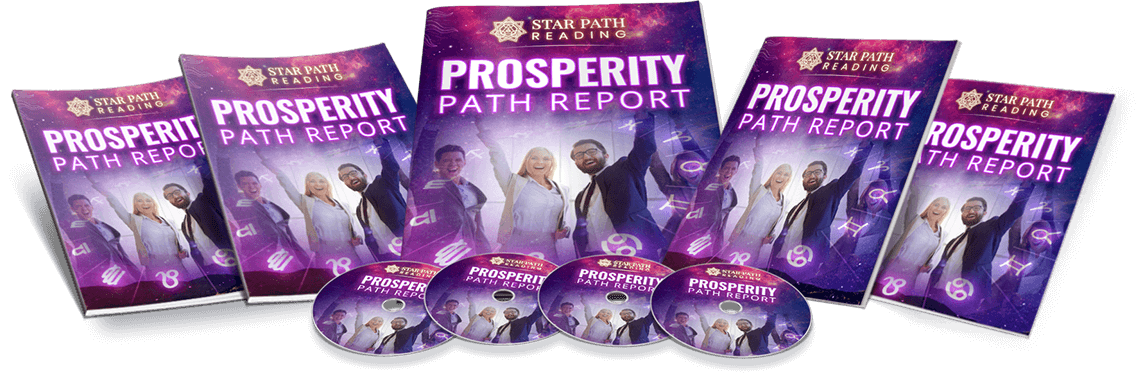 WELCOME TO YOUR UNIQUE PROSPERITY PATH REPORTThis report is about how you can increase your financial prosperity.     We were all created by God, and God is infinitely prosperous. We were all created in the image of God and we are, therefore, intended to be prosperous. In fact, if we are not prosperous, it just means that there is a block standing in the way of our prosperity, because prosperity is our natural state.     Astrology is an excellent tool for removing any blocks we may have to prosperity and discovering who we really are, so that we can realize our full potential of being prosperous.     There have been several well-known writers who have described how to become prosperous and how to overcome blocks to prosperity. They include Leonard Orr, Louise Hay, Dr. Wayne Dyer, Dr. Joseph Murphy, Norvell and others, and they all advocate positive thinking. They provide general advice, and it is all good, but it is not as individualized as astrology.     Because we are individuals, we each have our own vision of what it means to be prosperous, what to do with our money if we are prosperous, and what makes us want to be prosperous. We also differ as to what blocks may be standing in the way of our attaining wealth and what might make us still not feel happy if we did. That is why advice based on your own unique, astrological chart is the best way to connect you, as an individual, with the ideals of the positive thinking experts and to guide you as to how you, personally, can obtain wealth and be happy with it.     The central idea the positive thinking experts teach is that thought is creative, and that what thoughts you think ultimately determine your creation of wealth. When your rational mind is relaxed, your thoughts go into your subconscious mind and affect the way you feel and behave and impact others, even though you might not be consciously aware of it. Therefore, if you can relax your conscious mind and introduce positive thoughts about creating prosperity, these new thoughts will replace whatever other thoughts might already be in your subconscious mind. You will then, after whatever repetition of the new thoughts is necessary, feel, behave, and impact others in accordance with your new, positive, prosperous thoughts. This, in turn, will attract prosperity to you. That is because of the law of action and reaction (also called "the law of karma" and referred to in the biblical quotation of "As ye sow, so shall ye reap.") You are now putting out thoughts of prosperity, as these have become manifested in your subconscious and your actions, and now only prosperity can come back to you. The thoughts you choose to think determine your prosperity. That is the teaching.     If you put together this general knowledge of how you can choose your thoughts and create what you want through your subconscious mind with a knowledge of who you are as a unique individual, you have the best possible combination for creating wealth and having a good experience with it. For example, some people need to introduce a lot of positive thoughts to offset an ongoing negative state of mind, whereas some others, of a happy disposition, may manifest wealth quite readily at the very suggestion of it, but then not have the stability to handle it. The approach taken in this report is to identity your individual needs and temperament and then to suggest ways of creating prosperity which will work out best for you.Chapter 1: The Sun     Your sun sign shows how you radiate warmth, light, love and energy. If you give out all this goodness, you cannot help but receive prosperity in return. Money is really energy, and it has been said that wealth goes to wealth. The more that you radiate your true energy as to who you really are, the more others will respond to your leadership, your self-confidence, and your positive inspiration. Your confidence in yourself gives you the innate belief that you are deserving of money. You then act as if it is natural for others to give you money; they follow the leadership of your divine inner light. You are one with the Infinite Light within you, and therefore have infinite potential to create wealth.     Discover where your heart is - what you most love to do for a living - and your inner power will shine through. Do not just do what others expect of you or what will please them; it is your own birthright to shine and to be happy. When you are happy, you give the most to others and to the world - and you receive the most wealth in return.Sun in Aquarius:     Your key to prosperity is your higher mind. You have flashes of inspiration, and one good idea has the potential to make millions.     You may invent new gadgets which save time and money, or you may make new discoveries in science, electronics or astronomy. If you want to be the one who will benefit financially from your ideas, you will have to come down from the higher plane of thought at least long enough to make sure that you have patents and copyrights in place.     Your approach to money itself is likely to be innovative. Rather than deal with banks or other traditional lending institutions, you are likely to live in a co-op, work in an employee shared-profit set-up, and use barter where possible instead of money. You may even belong to a group which prints its own currency, like Unity dollars.Sun in 8th house:     You have opportunities to acquire prosperity by handling other people's money for them. That is because of your courage in handling life-or-death subjects. Most people have difficulty thinking about the worst things which could happen, or which have happened, and you could help them with their insurance policy or their relative's estate.     You can also make money in a salvaging or recycling business.Sun Conjunct Mercury:     You can acquire better financial rewards if you study a subject you are good at and become an expert in it. Then you can shine and teach others and they will be happy to remunerate you.Sun Sextile Mars:     Asserting yourself and attracting prosperity come easily to you. You have enough kindness and consideration that you can promote your products or services assertively without turning people off. The very pleasing result is that you can be of great inspiration to others. Because you make them feel that it is safe to assert themselves and take action, they will respond by willingly giving to you in return. Your relationship will be dynamic and your financial endeavors very pleasant and profitable.Chapter 2: The Moon     Your Moon position is very important because it represents your subconscious mind and your receptivity to new beliefs about how you can attain prosperity.     As your moon governs your feelings and emotional responses, the more you nurture yourself and create happy feelings, the more receptive you will be to thoughts about prosperity. So, neutralize any negative thought or feeling which comes up by first acknowledging it and identifying it and then affirming the opposite. For example, if you feel depressed because you do not believe you can make enough money, you can affirm "I am joyous and receptive to prosperity." At first, you might find the new belief hard to accept, but keep affirming and you will come to believe it. You created the negative thought, whether consciously or not, so now you can create a new positive thought to replace it. Own your own ability to transform your thoughts and the feelings they give rise to. Choose the positive and prosperity.     Protect your positive beliefs and feelings. Nurture them. Associate with people who believe in you. Avoid negative people. Picture yourself being prosperous and build on that image. What you nurture will grow.Moon in Scorpio:     You are very secretive in your financial strategies, and this keeps others from trying to get your money away from you. You may be saving your money for your children to inherit. You make sure that you have insurance, especially life insurance. You are courageous in dealing with these ultimate family financial matters. You may be interested in owning mining shares. You are capable of living on very little while you achieve your ultimate prosperity goals.Moon in 4th house:     Your family is likely to provide for you financially, by making sure that you have housing, food, and other items you need. You are very close to your mother, and she may help you look after your children. In turn, you may care for her when she gets old. You are likely to inherit the family home. If you work, it will likely be in your home, perhaps providing care for babies and small children. Because of your emotional nature, you are advised to avoid risky investments, as they would be an unnecessary worry.Moon Sextile Saturn:     You are very careful and frugal with your money, and your financial affairs are well organized and accurate. This is excellent for maintaining the money you have but, if you want to become more prosperous, you will still have to expand your horizons and believe in a brighter future. It may feel like a loss of security and familiarity to make this change, but remember that all you have to lose is poverty. So, cultivate more faith and realize that you are just as deserving of prosperity as anyone else.Moon Sextile Uranus:     You receive wonderful flashes of inspiration in everyday life which would be money-making opportunities if you developed them. For example, you might think of new gadgets which could be used in the home to make life easier. You will only make money if you take advantage of these opportunities and get your inventions patented, or even if you make some of them and sell them yourself.Chapter 3: Mercury     Mercury has to do with how you use your mind and how you communicate. The more you develop your mind and learn about different subjects, the more versatile you are and the more ways you have of becoming prosperous.     Mercury also rules anything which works like the mind, such as computers. Computers can facilitate your studies and your communication with others. Because computers were invented by the human mind, they give us insight into how our own mind works. We can use our minds to figure out ways in which computers can increase our prosperity.     Communication can lead to prosperity, whether it involves staying where you are and sending a message or actually traveling to another location to deliver it. Mercury represents the messenger - the ways in which one mind can communicate with another. The sharing of objective information leads to many opportunities for prosperity.Mercury in Aquarius:     You are a brilliant, innovative thinker and you could find financial prosperity in one of your unique inventions. You have a natural understanding of how wealth is first created in the mind and then carried out in everyday affairs. One good idea can be worth a million dollars! You could be a computer genius, and this may be your source of prosperity.Mercury in 8th house:     You are a good researcher in the area of understanding how other people's money works and this could lead you into such fields as insurance, private investigation, investments or corporate law. You want to know why people do what they do, and you may delve into psychology. You are likely to work secretly, behind the scenes.Mercury Sextile Mars:     Your quick mind goes well with your physical agility, so that if you think a thought in your mind, you can almost instantly carry it out in the real world. This is the athlete who can win or the worker who can build from a set of plans. If you decide to set prosperity goals in your mind, think of how fast you will achieve them! Set progressively more challenging goals, and your efforts will pay off.Mercury Sextile Jupiter:     You are a natural master of prosperity affirmations and positive thinking. This ability brings wealth into your life, because the way people think results in what they create. You find many opportunities to enhance your wealth, because your superior mind and higher education bring you into contact with persons who can advance your mission. For example, you might meet publishers for your ideas. You can especially benefit from travel.Chapter 4: Venus     Venus rules the ways in which you relate to others and to the environment around you. It rules how you cooperate with others to make money and what attitudes you have about money and possessions.     Venus rules the sign of Libra, which relates to harmony and balance. Within yourself, you can best create prosperity if your male and female energies are balanced - that is, if you both affirm positive thoughts about money and receive them into your subconscious. You will then interact with others in such a way as to inspire them to aid your prosperity and be receptive to the prosperity they will create for you and ultimately with you, as you both move forward together and share your growing wealth and happiness.     Venus also rules the earth sign of Taurus, which has to do with actual tangible wealth. As you work and create actual, tangible things in your environment, you will receive, in return, actual, tangible money and possessions. If you feel secure within, and affirm that you own enough money and possessions to be secure, you will create this reality and keep building more security for a happy and prosperous future.Venus in Aries:     You can well succeed financially with a partner, especially one who is enterprising and pioneering. You could set up a business together. You are attracted to risky investments, and whether you win or lose money in these will depend on your ability to be patient enough to assess the risk ahead of time. Still, you could profit greatly from new ventures and from having the initiative to invest before the prices go up.Venus in 9th house:     This is a very fortunate position for making large sums of money. You work hard and energetically, and you are very generous with what you earn. You donate to churches, charities and foreign missions, because your understanding is above the level of materialism. You are grateful for what you receive, and your positive attitude continues to attract more donations and goodwill. You would profit from travel, both financially and in cultural enrichment. You have mastered money, and now you are moving towards an even higher level of spirituality.Venus Square Saturn:     You need to consciously cultivate a positive outlook about money, rather than just associate it with hard work, debt, or lack of enough money. Your past experiences may have made you very serious, but remember that this is a new moment and have positive faith. People will be more likely to hire you or do business with you if you are friendly and non-controlling. Be open to receiving money, so that you are not blocking it from coming to you. Re-define yourself as being worthy of it.Venus Square Uranus:     You may come upon sudden financial gains, but the challenge for you is to integrate these experiences into your higher spiritual purpose. It is important that you not become ego-attached to your ability to attract this money, or it will bring unhappiness rather than fulfillment. Plan ahead of time what you would do with the prize, if you win a contest or lottery you are entering, and then stick to your plan so that you will not be put off balance if you win.Venus Trine Asc.:     Your wonderful ability to convey an appreciation of beauty and harmony to others could lead to a successful career in music or art. Your marriage is likely to be happy, and you would cooperate well with your partner to create mutual prosperity. You are likely to meet and favorably impress people who are in the position to help you advance in your career. Your investments are destined to be successful, in keeping with your positive attitude about money.Chapter 5: Mars     Mars gives you the energy and get-up-and-go to achieve prosperity goals. Mars gives you the physical strength and well-being to carry out your work with enthusiasm. It provides you with the initiative to start new ventures and the momentum to forge ahead in spite of obstacles.     Mars lift you out of the past and into the present. How can you achieve prosperity now? Where can you apply your initiative and become more independent? What kind of new venture would you like to start?     Mars gives you self-confidence. If you believe in yourself, you can create prosperity. You can promote yourself and your products with ease. You can convince the buyers that they, too, will feel good about themselves if they buy your products.Mars in Sagittarius:     You innately understand the idea of creating wealth through positive thinking. You actively promote a happy, inspiring philosophy, and others are motivated to reward you financially in return. You set very lofty goals for yourself, knowing that you have the energy to attain them. You could become wealthy through outdoor explorations, travel, or lecturing. You are attracted to the idea of betting on horses; you could do well at this, as long as you do not over-spend.Mars in 5th house:     You are good at "thinking big", in terms of setting your goals around the positive expectation of making large amounts of money. Your ability to uplift others with your enthusiasm and leadership inspires them to support your plans. You are the type of entrepreneur who puts on a real show for the customers. They come because it is a "recreational event", and they spend freely. You could sell toys, be an artist, or promote the theatre. You make plenty of money and you spend it just as generously.Mars Trine Jupiter:     You have excellent karma when it comes to starting a new venture and becoming very prosperous. That is because you have strong faith in, and the expectation of, positive results. Your opportunities for income are many.such as Working in the tourist and travel industry, setting up a profitable business in another country, lecturing at a university, teaching prosperity consciousness, or becoming a successful athlete. Your high energy needs an outlet in some broad-scoped venture where you would be your own boss.Chapter 6: Jupiter     Jupiter is a very large planet, and it rules growth and expansion. You can grow in your prosperity by expanding your mind to see the many possibilities which are available to you. You can travel and see new ways of making money or expanding your business to other places. You can hire people to work for you and thereby multiply your efforts and your profits.     It is through Jupiter that you are connected to your higher inspiration and your source of faith that you will be prosperous. Jupiter's energy is benevolent, optimistic and generous. If you give freely to others, in the faith that the source of prosperity is infinite, you create goodwill. You create a win-win situation where everyone involved will give to one another, and everyone will benefit. This is how a prosperous economy is created: If everyone keeps spending in the belief of a positive outcome, that outcome will be created.     If you put together Jupiter's ability to believe that new, positive goals can be achieved with Saturn's self-discipline to carry them out, you can actually manifest a huge amount of wealth.Jupiter in Aries:     You are inspired to start new business endeavors. You are likely to succeed in spite of any adverse economic conditions or other obstacles because your awareness is on a high spiritual plane, far above physical circumstances. The positive thoughts in your mind create prosperity around you and that is your reality. Prosperity is intended to happen under any conditions. Each moment is a new moment and a new opportunity. Wealth comes easily to you, so make sure that you spend responsibly.Jupiter in 10th house:     Your carefully considered investments will pay off very well in the long term, and you can look forward to prosperity and travel when you retire. You are motivated to get to the top, and you will work hard and get a good education to increase your earning ability. Because of your honesty and diligence, you are likely to work your way up to a high position and be recognized for your good services. Make sure that you do not hold back your opportunities for prosperity by being too self-critical; keep a positive, broad-minded attitude.Jupiter Trine Saturn:     This is a very favorable aspect for achieving prosperity and honor from hard work. You could be successful in business or in public life because of your honesty; good moral character; and positive, long-term vision of life. You set high goals and achieve them. Your goodwill attracts customers and supporters, and others are inspired to work for you and do their best, because of your good example. Your long-term financial investments will pay off very well because of your prudence and foresight.Jupiter Square Asc.:     The main obstacle which you need to overcome to find prosperity and happiness is that you tend to take on too many things at once. It is all well and good to be positive and enthusiastic about life, but you need to find specific, limited causes in the wide world to focus on. Otherwise, because of the limitations of the physical plane of existence, you will spread yourself too thin and others will just dismiss you as being too concerned with your own importance. Meditate consciously on humility and focus on goals which are practical.Chapter 7: Saturn     Saturn rules the setting of goals and the work to achieve them. In order to get ahead, it is all well and fine to have dreams, visions of possibilities, and enthusiasm, but what is also needed is the discipline and focus to choose the best, most practical possibilities and then put in the necessary labor to achieve them. If you have first explored many options, with your Jupiter, Saturn will give you the wisdom of discernment - the ability to decide from your vast, accumulated knowledge of what will work and what will not.     Provided that you have already explored your visions and dreams thoroughly, your choice of action will be one upon which you will embark with enthusiasm and inner calmness. The work which you will do to carry out your chosen aims will not really seem like work, because it will be what you have already decided, beyond any doubt, is the thing which you most want to do. You will be able to handle, with ease, the responsibilities connected with it.     Saturn then, rules the actual manifestation of goals and the actual wealth, honor, and recognition.Saturn in Sagittarius:     If you really work as doing prosperity affirmations and goal-setting exercises over a long period of time, you will meet with untold success! In fact, you have the potential to become a millionaire. It is all a matter of clearing your subconscious mind of the effects of any past over-indulgences, including those of your parents and grandparents. Follow good religious values and work hard to get a good education.Saturn in 6th house:     You will gain financial security because of your hard work and careful management of your money. You may work in the health care field, such as a doctor, nurse or dentist. You are very exacting and dependable in your work. You have likely studied hard to learn all the details and skills you need to know. You have superior ability as a bookkeeper or accountant, and you might choose to work in this field.Saturn Conjunct Uranus:     You could be a successful astrologer, especially in finding modern application for concepts from ancient astrology. Your key to prosperity is your ability to take your inventive genius and turn it into something very practical. You could make good money inventing labor-saving devices. You combine intellect with self-discipline and could work well on your own as a creative idea person and author. Computers and other electronic devices could provide another source of prosperity for you.Chapter 8: Uranus     Uranus rules freedom, and the freedom which prosperity can bring.     Uranus rules your higher mind, in which your thoughts, hopes, and wishes can be infinitely free. It rules your highest ideals, which prosperity can enable you to attain.     Because your higher mind is the source of your sudden flashes of intuition, Uranus is associated with sudden changes in your prosperity, for better or for worse. If your thoughts have been genuinely free, as in the meditative state, you can suddenly win prizes or attract prosperous offers, seemingly out of nowhere. If your thoughts have been too controlled, you are likely to lose money suddenly, as an expression of Uranus trying to tell you to break free from your oppressive circumstances. You then need to affirm your right to freedom of thought to attract prosperity. Affirm that Divine Light flows through you, so that the ideals in your higher consciousness will come down into your everyday life.     Be inventive. Use group energy to create synergy - individuals working together to free themselves and claim their divine right to be prosperous.Uranus in Sagittarius:     You were born into a generation of people who had new ideas about religious beliefs and their relevance for creating prosperity. The term "prosperity consciousness" came into being. It was an application of the raja yoga idea of using the mind to create what you want, by first envisioning it and then putting out to the Universe the belief that "this or something better will come into my life". It was based on a higher understanding of how positive thinking works.Uranus in 6th house:     You have a brain which is both unusually inventive and greatly practical. You could use your genius to cure diseases or, better still, prevent them from manifesting in the first place. You could be a very successful alternative health care practitioner, such as a naturopath, chiropractor, energy healer, or nutritionist. You work best independently, rather than having to obey a boss. You would also work well in a group where everyone is equal.Chapter 9: Neptune     The energy of Neptune is very subtle and beyond the realm of attachment to money. In fact, Neptune rules Pisces, the sign of the fish, and its influence is just to make money flow in and out of your life without paying conscious attention to it, just as the water flows along where a fish lives.     The influence of Neptune has to do with sharing with the less fortunate in a compassionate way, in order to keep the flow of money going. If money flows into your life, it needs to keep going and keep the subtler, karmic cycle going. If you share with others in their time of need, you will be provided for by others in the future.     Some individuals choose consciously to renounce their money and possessions in favor of living a more spiritual life. They find happiness and fulfillment in values which are above and beyond the material plane. Some access that higher plane and come back with creative inspiration for their artistic endeavors or channeled insights from higher, spiritual beings which can assist others.Neptune in Capricorn:     You were born at a time when there was harshness in the treatment of the poor. The poor had to come up with their own means of survival. Governments failed to help them because of their own confusion about priorities, dating back to prejudices from the distant past. However, the end result was an awareness of how the highest, spiritual values could actually be brought down to the concrete level of manifestation, once the lessons were learned and an official commitment to compassion was made.Neptune in 6th house:     You could make a living caring for others in a hospital. You would be very good at this because you would combine sensitivity with practical knowledge. You could also care for pets, because you would be psychically tuned in to their needs and then know what to do for them. You could work as a healer who would combine health knowledge with psychic ability, such as a Reiki healer. You would also be good at teaching yoga.Neptune Sextile Pluto:     This aspect has to do with the age in which you were born, rather than with your prosperity as an individual. Most people alive today have this aspect in their natal chart. Economically, it is a relatively fortunate age, in which peace and financial security ultimately prevail. There are major challenges and danger to overcome, but ample opportunity for compassion and regenerative willpower to win out and solve these problems.Neptune Square Part of Fortune:     In spiritual terms, you are a sincere seeker. You have the very positive attitude that you can grow in your higher awareness and be closer to God. Because you have actively explored which paths have the most meaning, you can now rejoice in being able to advance along the path which is best for you. You are willing to live your beliefs in your everyday life, even if it means things like fasting and doing without material possessions, so that you can be closer to God. You rejoice in the experiences of purity and oneness which you attain.Chapter 10: Pluto     The contribution of Pluto - the outermost planet - to our prosperity is to help us realize that the most extreme transformations imaginable are possible. For example, if you have lost money, it is equally possible that you can gain money, and even more than you had before.     Because prosperity is first created in the thoughts we choose to think and then in the manifested, physical, outer world, it stands to reason that the more deeply and intensely we think our thoughts of prosperity, the more prosperous we will become. Pluto gives us that willpower to reach the deepest, core beliefs which we have in our unconscious mind. Once we identify and transform our core beliefs, huge, far-reaching changes will occur in our prosperity and our happiness.     Pluto also rules the economy on a mass scale. We are influenced by the overall world trends and we, in turn, have an influence on them. If we use our willpower to rise above mass consciousness, we can still be prosperous in any economy, because we ultimately create our own reality.Pluto in Scorpio:     You were born in an age when a global economy came into being. New economic opportunities opened up with more far-reaching markets and larger labor pools. The internet allowed for communication with other persons worldwide and new opportunities to sell goods and services. The overall intensity of activity led to international power struggles and the tendency for part of the economy to center around weapons. Increased manufacturing led to global environmental concerns and alternatives.Pluto in 5th house:     Provided that your Pluto is favorably aspected by other planets, you could receive extremely large amounts of money through lotteries, gambling, or the stock market. You would do well to study your Pluto aspects and transits before investing. Do not invest more than you can afford to lose; if you are meant to win, one lottery ticket will be sufficient to buy. If you acquire money, a fulfilling way to spend it would be to turn children's lives around by providing them with recreational opportunities.Chapter 11: The Ascendant     Your Ascendant represents your own self-expression. Once you have combined your positive, conscious thoughts for prosperity with the absorption of these thoughts by the subconscious mind, your new, outward expression shows the world how ready you are to acquire prosperity.     Traditionally, your Ascendant indicates your career; the area of life where you are best prepared, and best talented, to offer your work to others in exchange for money. On the higher level, your Ascendant represents your mission in life, your outward path towards making the world a better place. In return for doing this, you receive prosperity. In your own, self-expressive mission, you are going beyond the expectations of what others think you should be doing to achieve your own, higher goals.     Your Ascendant is your outward personality, the impression which others first have of you and what they most immediately respond to. Sometimes first impressions are the basis of whether others are willing to do business with you. However, remember that your Ascendant has the input of your conscious and subconscious mind. Therefore, others are really responding to your deeper thoughts and affirmations as well.Ascendant in Cancer:     The inspiration for your prosperity is your home. You seek to maintain security for yourself and your family. You are not a gambler or a risk-taker. You have an instinctive, psychic sense as to what financial choices will best protect you. Your mother would be likely to help provide for your financial security. You may inherit the family home. Your work may involve caring for children or older people. You may sell or invest in antiques, coins, or jewelry. Your work may involve the land or the provision of food.Chapter 12: The Part of Fortune     Your Part of Fortune is a special, astrological indicator of your prosperity potential. It is shown in your chart by a circle with an "X" in it. It represents a position calculated from your Sun, Moon and Ascendant, rather than being an actual planet in the sky. It is a symbolic representation of where the energies of your Sun, Moon, and Ascendant best work together for your prosperity and well being. Your Part of Fortune is one of several of what are called Arabian Parts, from Arabian astrology, which pertain to different aspects of your life, including your prosperity.     Your Part of Fortune has a connotation something like that of Jupiter, but it goes beyond Jupiter. It represents prosperity, wealth, optimism, benevolence and good fortune like Jupiter. However, it also represents your awareness within and how you focus it on prosperity. The Sun, Moon, and Rising Sign (Ascendant) were already there, outside of you, when you were born. However, it is through your own conscious willpower, having command over your subconscious beliefs, and expressing these new, positive beliefs, that you achieve prosperity. It is in your overall, individual aura that your prosperity potential is expressed and this is represented by your Part of Fortune.Part of Fortune in Aries:     You are a pioneer in bringing the principles of prosperity consciousness into being. You act from your inner unity of mind, body and spirit to create a new economic order, based on joy and enlightenment rather than fear or greed. Your initiative brings joy to all: You are not held back by what has happened in the past in the economy; you are ready to start a brand, new birth. You discover new areas where money can be made, and your inspiration for this comes from your own, inner, divine guidance.Part of Fortune in 10th house:     Your prosperity in life stems from your maturity and self-respect. You set goals and achieve them, and this reinforces your good self-image. In keeping with your self-respect, you seek to do that which is honest, right, and dependable. Your loyal service leads to your long-term success, fulfillment of your career goals, and preparation for your independence in retirement. Your success brings you great joy. Your life is also made fulfilling by the good example you set for others, and the fact that this leads to their following the path to success too.* * * * * * * * * * * * * * * * * * * * * * * * * * * * * * * * * *